Modulo accesso civico 	Al Responsabile della Trasparenza della Job Centre srl, società a socio Unico, sottoposta a direzione e coordinamento da parte del Comune di Genova, Via Garibaldi 9 , 16124 , Genova.  jobcentre@job-centre-srl.it * dati obbligatori Specificare il documento/informazione/dato di cui è stata omessa la pubblicazione obbligatoria; nel caso sia a conoscenza dell’istante, specificare la norma che impone la pubblicazione di quanto richiesto. Inserire l’indirizzo al quale si chiede venga inviato il riscontro alla presente istanza. Informativa sul trattamento dei dati personali forniti con la richiesta (Ai sensi dell’art. 13 del D.lgs. 196/2003) 1. Finalità del trattamento I dati personali verranno trattati da Job Centre srl per lo svolgimento delle proprie funzioni istituzionali in relazione al procedimento avviato. Natura del conferimento Il conferimento dei dati personali è obbligatorio, in quanto in mancanza di esso non sarà possibile dare inizio al procedimento menzionato in precedenza e provvedere all’emanazione del provvedimento conclusivo dello stesso. Modalità del trattamento In relazione alle finalità di cui sopra, il trattamento dei dati personali avverrà con modalità informatiche e manuali, in modo da garantire la riservatezza e la sicurezza degli stessi. I dati non saranno diffusi, potranno essere eventualmente utilizzati in maniera anonima per la creazione di profili degli utenti del servizio. 4.Categorie di soggetti ai quali i dati personali possono essere comunicati o che possono venirne a conoscenza in qualità di Responsabili o Incaricati Potranno venire a conoscenza dei dati personali i dipendenti e i collaboratori, anche esterni, del Titolare e i soggetti che forniscono servizi strumentali alle finalità di cui sopra (come, ad esempio, servizi tecnici). Tali soggetti agiranno in qualità di Responsabili o Incaricati del trattamento. I dati personali potranno essere comunicati ad altri soggetti pubblici e/o privati unicamente in forza di una disposizione di legge o di regolamento che lo preveda. Diritti dell’interessato All’interessato sono riconosciuti i diritti di cui all’art. 7 del d.lgs. 196/2003 e, in particolare, il diritto di accedere ai propri dati personali, di chiederne la rettifica, l’aggiornamento o la cancellazione se incompleti, erronei o raccolti in violazione di legge, l’opposizione al loro trattamento o la trasformazione in forma anonima. Per l’esercizio di tali diritti, l’interessato può rivolgersi al Responsabile del trattamento dei dati. Titolare e Responsabili del trattamento Il Titolare del trattamento dei dati è Job Centre srl. con sede in Via  Garibaldi 9,  16124 Genova. Il Responsabile del trattamento è il Direttore con uffici in Via  Garibaldi 9,  16124 Genova . 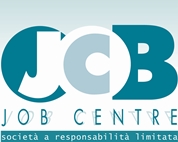 RICHIESTA DI ACCESSO CIVICO  (art. 5 del d.lgs. n. 33 del 14 marzo 2013) La/il sottoscritta/o COGNOME *___________________________________ NOME *_____________________________________ NATA/O a *_______________________________ IL ____/____/________ RESIDENTE in *_____________________________ PROV ( ________ ) VIA ____________________________________________________________________________ N. _______ e-mail___________________________________________________________________ tel.________________________________  CONSIDERATA  l’omessa pubblicazione  	ovvero  	 	 la pubblicazione parziale  del seguente documento /informazione/dato che in base alla normativa vigente non risulta pubblicato sul sito www.anticorruzione.it [1] ___________________________________________________________________________________________________________  CHIEDE ai sensi e per gli effetti dell’art. 5 del d.lgs n. 33 del 14 marzo 2013, la pubblicazione di quanto richiesto e la comunicazione alla/al medesima/o dell’avvenuta pubblicazione, indicando il collegamento ipertestuale al dato/informazione oggetto dell’istanza.  Indirizzo per le comunicazioni: _______________________________________________________________________________ [2]  Luogo e data ______________________________ IL ____/____/________ Firma ________________________________________ (Si allega copia del documento di identità) __________________________________________________________________________ 